« Miguel » (página 45)Miguel es un…………………de………………. (clase)   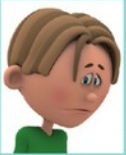 Alameda de Osuna es un…………………..de Madrid.Alameda de Osuna está en el ………………. de Madrid, cerca del………………… de Barajas.Es un colegio especial porque………………………y………..………..Los alumnos llevan………………………….…Miguel tiene……………………… (edad)¿Cuál  es su problema ?Miguel no ………………………………….. de estudiar y …………………….. (verbe CHERCHER) una solución para …………..……… (verbe AMELIORER)  sus resultadosNo comprende por qué no consigue concentrarse (= traduction de l’élément surligné :……………………………………………….) Tiene buenas condiciones :  en su…………………………….. (« chambre »), tiene :……………………………..……………………………..……………………………..……………………………..Sus amigos tienen = ……………………. buenas notas (verbo sinónimo de TENER para las notas)¿Cómo se siente Miguel ? Está ……………….………….……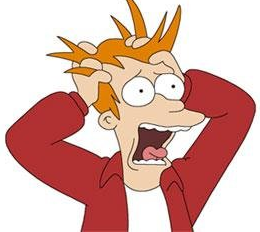 Necesita……………………. («  de l’aide »)VOCABULARIOTENER ganas de = QUERER (e_ie) 1236BUSCAR / ENCONTRAR (o-ue) 1236mejor / peorMEJORAR / EMPEORARCONSEGUIR (e-i) 1236 + infinitif (sans préposition)AYUDAR a una personaDa 3 consejos a Miguel con la obligación personal (2 expressions pour traduire le verbe « devoir »seront utilisées)---